                   Муниципальное бюджетное дошкольное образовательное                        учреждение детский сад      № 8 «Звездочка»           Консультация для   родителей:              «Роль скороговорок                 в развитии речи дошкольников»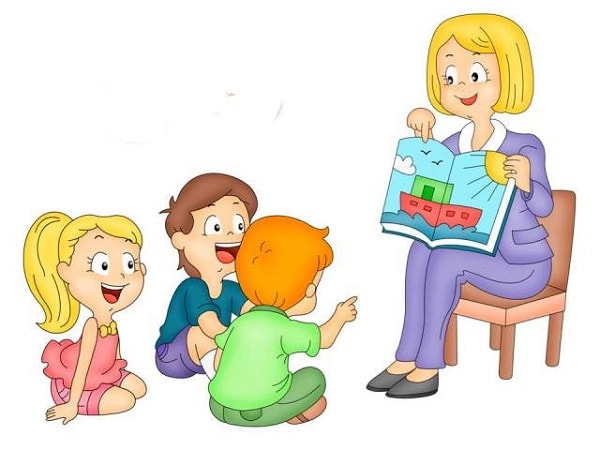 Подготовилавоспитатель:Задощенко Г.М.                                 ст. Егорлыкская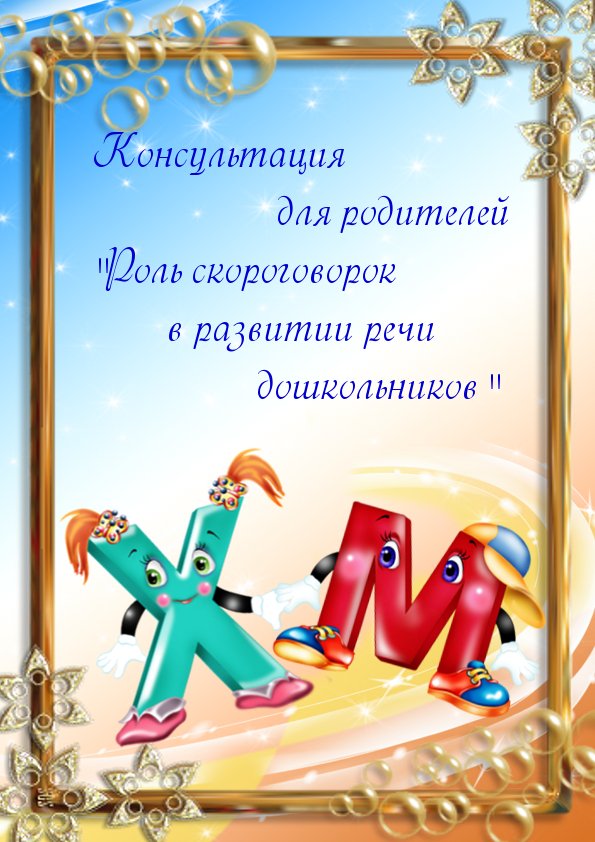 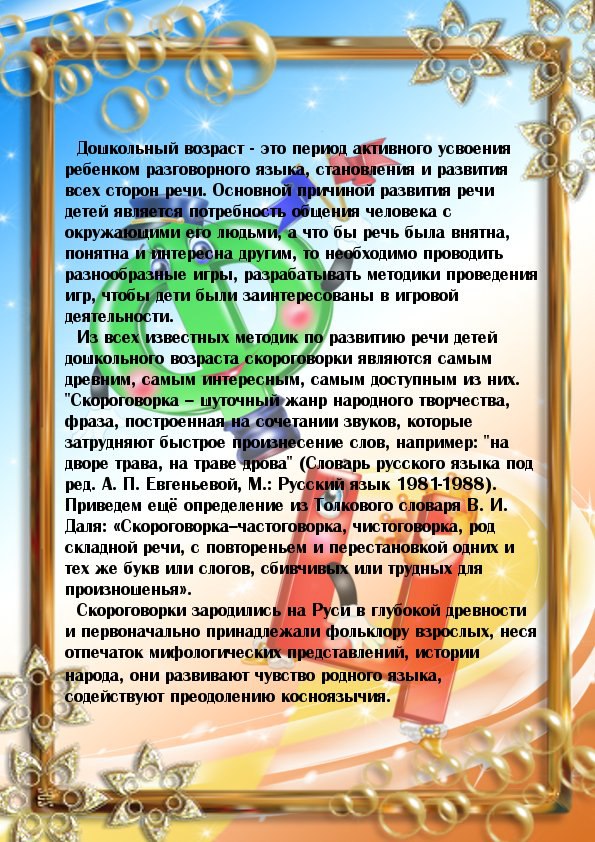 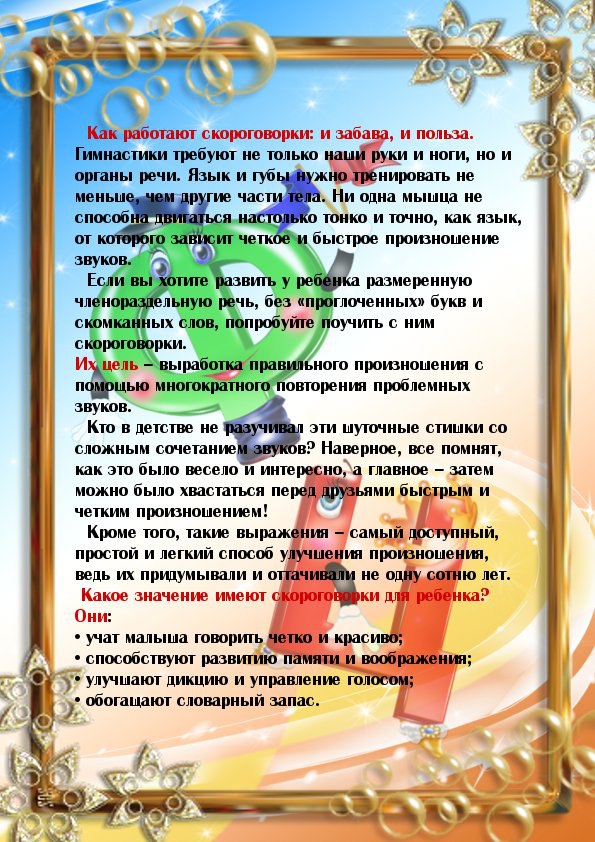 